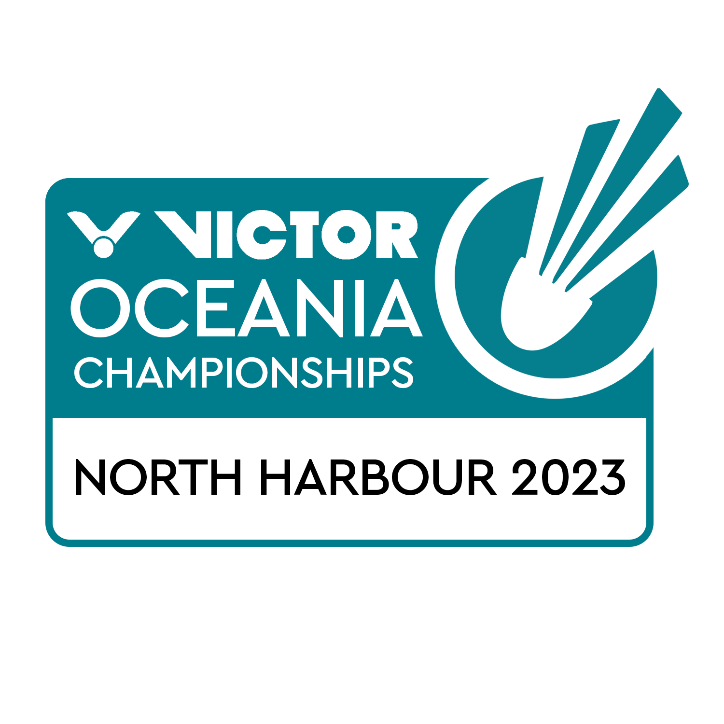 Junior Mixed Team Championships (10-12 February)Junior and Open Individual Championships (13-16 February)Open Mixed Team Championships (17-19 February)North Harbour, New ZealandVISA REQUEST FORMNotes:Member associations requiring a Visa to enter New Zealand please complete the above form and return to Badminton Oceania – events@badmintonoceania.org  We will forward the official invitation letter for your visa application to your contact email address the next business day after receipt.Please allow sufficient time for you visa application.  We recommend applying as far in advance as possible as processing times are currently slow.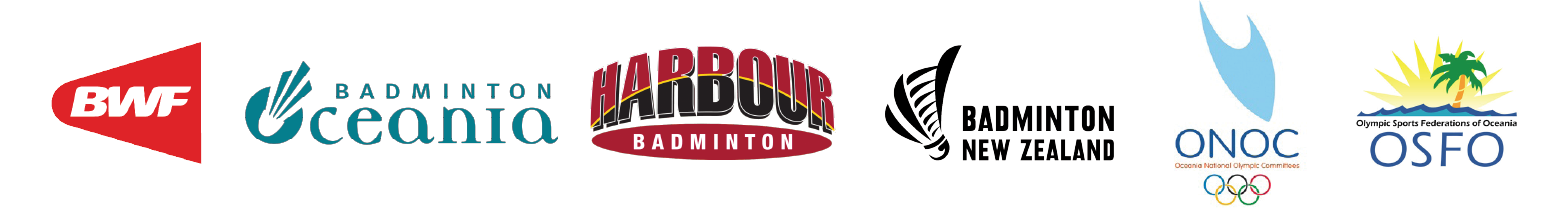 MEMBER ASSOCIATION Country:CONTACT            NAME                        in full:CONTACT                  phone number:CONTACT             email address:NOFAMILY NAME         (on passport)GIVEN NAMES    (on passport)GENDERNATIONALITYPASSPORT NUMBEREXPIRY DATEDATE OF BIRTHROLE (player, coach, etc)12345678910